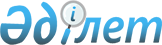 О внесении изменении в решение №18 от 22 ноября 2011 года "Об образовании избирательных участков по Катон-Карагайскому району"
					
			Утративший силу
			
			
		
					Решение акима Катон-Карагайского района Восточно-Казахстанской области от 04 марта 2015 года № 01. Зарегистрировано Департаментом юстиции Восточно-Казахстанской области 07 апреля 2015 года № 3847. Утратило силу - решением акима Катон-Карагайского района Восточно-Казахстанской области от 28 июля 2015 года № 06      Сноска. Утратило силу - решением акима Катон-Карагайского района Восточно-Казахстанской области от 28.07.2015 № 06 (вводится в действие по истечении десяти календарных дней после официального дня его первого официального опубликования).

      Примечание РЦПИ.

      В тексте документа сохранена пунктуация и орфография оригинала.

      В соответствий со статьей 23 Конституционного Закона Республики Казахстан "О выборах в Республике Казахстан" и пункта 3 статьи 37 Закона Республики Казахстан "О местном государственном управлении и самоуправлении в Республике Казахстан" от 23 января 2001года РЕШАЮ:

      1. Внести в решение акима от 22 ноября 2013 года за №18 "Об образовании избирательных участков по Катон-Карагайскому району" (зарегистрировано в Реестре государственной регистрации нормативных правовых актов за №5-13-100, опубликовано 11 ноября 2011 года в районной газете "Арай-Луч" №85) следующие изменения:

      "Кокбастауский избирательный участок №856

      Центр: село Кокбастау, здание школы, ул. Школьная, дом 1, тел. 2-09-58; в границах села Кокбастау.

      Алтынбельский избирательный участок №859

      Центр: село Алтынбел, здание школы, ул. Абая, дом 1, тел. 2-45-49; в границах села Алтынбел.

      Егындинский избирательный участок №861

      Центр: село Егынды, здание школы, ул. Школьная, дом 9, тел. 2-01-88; в границах села Егынды.

      Каражалский избирательный участок №867.

      Центр: село Каражал, здание школы, ул. Казахстан, дом 32, тел. 2-75-63; в границах села Каражал".

      2. Контроль за исполнением данного решения возложить на руководителя аппарата акима района Р. Курмамбаева.

      3. Настоящее решение вводится в действие по истечении десяти календарных дней после официального дня его первого официального опубликования.

      Аким района                                                 К. Байгонусов

      Согласовано:

      Председатель Катон-Карагайской районной

      территориальной избирательной комиссии                         М.Тлеубаев

      

      "_4_" марта 2015 год


					© 2012. РГП на ПХВ «Институт законодательства и правовой информации Республики Казахстан» Министерства юстиции Республики Казахстан
				